CCC标准规格标志申购须知一、CCC标准规格标志申购方式及流程1．获证企业可直接向标志中心或分中心提出CCC标准规格标志的购买申请。申购时应提供：（1）《CCC标准规格标志申购申请表》原件或影印件，应有申请人公章和授权人签字；（2）清晰的CCC证书影印件；（3）如为代理机构申购（非证书申请人或生产厂），还应提供CCC证书申请人或生产厂加盖公章的委托书原件，须有授权人签字。2. CCC标准规格标志可在标志中心及各分中心现场申购，也可通过传真、电子邮件的方式从标志中心（不含各分中心）邮寄申购。（1）标志中心及各分中心地址（后附）；（2）以电子邮件方式申请的企业，应将申请文件调整为JPG或PDF格式，发送至cccbiaozhi@3cmark.cn ；（3）以传真方式申请的企业，应将申请文件传真至010-65991234并按语音提示操作。3.标志中心收到申请文件后，在两个工作日内以传真和电子邮件形式通知企业申请进度。（1）企业收到形式发票，应根据内容办理汇款并回传汇款底单（在银行办理汇款时，应将形式发票BF编号填入汇款备注栏）。（2）企业收到整改通知，应及时进行内容调整并重新提交申请。4.标志中心在收到款项后，即时发放CCC标准规格标志，并提供发票。提示：1.进口汽车、进口医疗器械产品在申购CCC标准规格标志时，应提供申请表原件、证书原件、委托书原件。2.根据质检总局、认监委发布的《强制性产品目录》，符合以下情况的CCC标准规格标志可用于其他已获CCC认证的产品上。A.申请人、生产厂和产品类别（CCC证书编号第7至第10位数）相同；B.CCC认证标志类型（S、S&E等）相同。3.企业应如实记录CCC标志的使用情况并存档。二、账户信息银行帐号：0200003409014442974开户行：中国工商银行股份有限公司北京朝阳支行营业室开户名称：北京中强认产品标志技术服务中心三、CCC标志尺寸规格及价格注：CCC标准规格标志的最小申购数量为一版（8mm 100枚/版、15mm 90枚/版、30mm 30枚/版、45mm 9枚/版、60mm 9枚/版），每包共有50版。四、联系方式CCC认证标志发放管理中心地址：北京市朝阳区朝外大街甲十号五层 邮编：100020电话、传真： 010-65991234CCC标准规格标志分中心现场受理北京分中心 地址: 中国北京南四环西路188号9区8号楼一层大厅电话: 010-83886645、010-83886643广州:广州市珠江新城花城大道66号(中国检验检疫大楼一层东大厅)电话：020-38290665、020-38290576南京:南京市中华路99号(中国检验检疫大楼1层大厅) 电话:025-52345298宁波：宁波市马园路9号(宁波出入境检验检疫局报检大厅)电话：0574-87022121、0574-87022219青岛：青岛市福州南路85号1506室电话:0532-80887855、80887857 武汉：武汉市汉阳琴台大道588号西附楼B0118室电话：027-85788117西安：西安市含光北路10号陕西检验检疫大楼B座606室电话：029-85365773、029-85407030吉林：长春市普阳街1301号（吉林出入境检验检疫局1306室）电话：0431-87607640尺寸样式枚/包枚/版元/枚元/版元/包8mm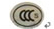 5000枚100枚￥0.03￥3.00￥150.0015mm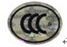 4500枚90枚￥0.06￥5.40￥270.0030mm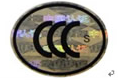 1500枚30枚￥0.10￥3.00￥150.0045mm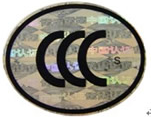 450 枚9枚￥0.15￥1.35￥67.5060mm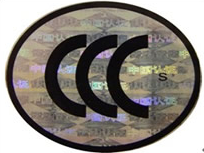 450 枚9枚￥0.30￥2.70￥135.00